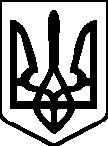 ЧЕРГОВІ МІСЦЕВІ ВИБОРИ25 жовтня 2020 рокуЦЕНТРАЛЬНО-МІСЬКА РАЙОННА У МІСТІ КРИВОМУ РОЗІТЕРИТОРІАЛЬНА ВИБОРЧА КОМІСІЯ   ДНІПРОПЕТРОВСЬКОЇ ОБЛАСТІвул. Свято-Миколаївська, . КривийРіг, Дніпропетровська область, 50000ПОСТАНОВА № 2416 год.25 хв.«01»жовтня  2020року                                                                         м. Кривий РігПро реєстрацію уповноважених осіб від  ДНІПРОПЕТРОВСЬКОЇ ОБЛАСНОЇ ОРГАНІЗАЦІІ ПОЛІТИЧНОЇ ПАРТІЇ «БЛОК ВІЛКУЛА «УКРАЇНСЬКА ПЕРСПЕКТИВА» в територіальних виборчих округах з виборів депутатів Центрально-Міської районної у місті Кривому Розі ради на чергових місцевих виборах 25 жовтня 2020 року             До Центрально-Міської районної у місті Кривому Розі територіальної виборчої комісії 26 вересня 2020 року надійшла  заява та додані до неї документи від  ДНІПРОПЕТРОВСЬКОЇ ОБЛАСНОЇ ОРГАНІЗАЦІІ ПОЛІТИЧНОЇ ПАРТІЇ «БЛОК ВІЛКУЛА  «УКРАЇНСЬКА ПЕРСПЕКТИВА»  для реєстрації уповноважених осіб від     ДНІПРОПЕТРОВСЬКОЇ ОБЛАСНОЇ ОРГАНІЗАЦІІ ПОЛІТИЧНОЇ ПАРТІЇ «БЛОК ВІЛКУЛА  «УКРАЇНСЬКА ПЕРСПЕКТИВА» в територіальних виборчих округах з виборів депутатів Центрально-Міської районної у місті Кривому Розі ради на чергових місцевих виборах 25 жовтня 2020 року.             Розглянувши вищезгадані документи від  ДНІПРОПЕТРОВСЬКОЇ ОБЛАСНОЇ ОРГАНІЗАЦІІ ПОЛІТИЧНОЇ ПАРТІЇ «БЛОК ВІЛКУЛА  «УКРАЇНСЬКА ПЕРСПЕКТИВА»,   Центрально-Міська районна у місті Кривому Розі територіальна виборча комісія встановила їх відповідність вимогам  частин другої, п’ятої та шостої статті 236 Виборчого кодексу України.Враховуючи вищевказане, на підставі статті 236, керуючись пунктом четвертим другої частини  статті 206,  Виборчого кодексу України, Центрально-Міська районна у місті Кривому Розі територіальна виборча комісія постановляє:1.Зареєструвати Миронова Олександра Олександровича уповноваженою особою ДНІПРОПЕТРОВСЬКОЇ ОБЛАСНОЇ ОРГАНІЗАЦІІ ПОЛІТИЧНОЇ ПАРТІЇ «БЛОК ВІЛКУЛА  «УКРАЇНСЬКА ПЕРСПЕКТИВА» у територіальному виборчому окрузі №1  з виборів депутатів Центрально-Міської районної у місті Кривому Розі ради  на місцевих виборах 25 жовтня 2020 року.2.Зареєструвати Миронова Олександра Олександровича уповноваженою особою ДНІПРОПЕТРОВСЬКОЇ ОБЛАСНОЇ ОРГАНІЗАЦІІ ПОЛІТИЧНОЇ ПАРТІЇ «БЛОК ВІЛКУЛА  «УКРАЇНСЬКА ПЕРСПЕКТИВА» у територіальному виборчому окрузі №2  з виборів депутатів Центрально-Міської районної у місті Кривому Розі ради  на місцевих виборах 25 жовтня 2020 року.3.Зареєструвати Миронова Олександра Олександровича уповноваженою особою ДНІПРОПЕТРОВСЬКОЇ ОБЛАСНОЇ ОРГАНІЗАЦІІ ПОЛІТИЧНОЇ ПАРТІЇ «БЛОК ВІЛКУЛА  «УКРАЇНСЬКА ПЕРСПЕКТИВА» у територіальному виборчому окрузі №3  з виборів депутатів Центрально-Міської районної у місті Кривому Розі ради  на місцевих виборах 25 жовтня 2020 року.4.Зареєструвати Миронова Олександра Олександровича уповноваженою особою ДНІПРОПЕТРОВСЬКОЇ ОБЛАСНОЇ ОРГАНІЗАЦІІ ПОЛІТИЧНОЇ ПАРТІЇ «БЛОК ВІЛКУЛА  «УКРАЇНСЬКА ПЕРСПЕКТИВА» у територіальному виборчому окрузі №4  з виборів депутатів Центрально-Міської районної у місті Кривому Розі ради  на місцевих виборах 25 жовтня 2020 року.5. Видати посвідчення за формою, встановленою Центральною виборчою комісією, представнику ДНІПРОПЕТРОВСЬКОЇ ОБЛАСНОЇ ОРГАНІЗАЦІІ ПОЛІТИЧНОЇ ПАРТІЇ «БЛОК ВІЛКУЛА  «УКРАЇНСЬКА ПЕРСПЕКТИВА» у Центрально-Міській районній у місті Кривому Розі територіальній виборчій комісії. 6. Цю постанову оприлюднити на  офіційному веб-сайті виконавчого комітету Центрально-Міської районної у місті ради та на дошці оголошень Центрально-Міської районної у місті ради.Голова Центрально-Міської районної 
у місті Кривому Розі територіальноївиборчої комісії                                                                                              Н. Медведюк
Секретар Центрально-Міської районної 
у місті Кривому Розі територіальноївиборчої комісії                                                                                               І. Гальченко